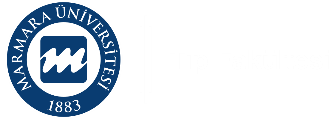 MARMARA UNIVERSITY SCHOOL of MEDICINEMARMARA UNIVERSITY SCHOOL of MEDICINEMARMARA UNIVERSITY SCHOOL of MEDICINEMARMARA UNIVERSITY SCHOOL of MEDICINE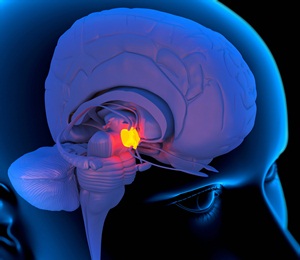 GROWTH, DEVELOPMENT, MENTAL HEALTH AND RELATED DISORDERS YEAR 3 COURSE 4March 2– April 16, 2020GROWTH, DEVELOPMENT, MENTAL HEALTH AND RELATED DISORDERS YEAR 3 COURSE 4March 2– April 16, 2020GROWTH, DEVELOPMENT, MENTAL HEALTH AND RELATED DISORDERS YEAR 3 COURSE 4March 2– April 16, 2020GROWTH, DEVELOPMENT, MENTAL HEALTH AND RELATED DISORDERS YEAR 3 COURSE 4March 2– April 16, 2020Coordinator of the Course 3.4Assoc. Prof., Medine GÜLÇEBİ İDRİZOĞLUCoordinator of the Course 3.4Assoc. Prof., Medine GÜLÇEBİ İDRİZOĞLUCoordinator of the Module 3.4  Prof., Pemra ÜNALANCoordinator of the Module 3.4  Prof., Pemra ÜNALANYear 3 Coordinators Prof., Arzu İLKİ & Assoc. Prof., Pınar Mega TİBERYear 3 Coordinators Prof., Arzu İLKİ & Assoc. Prof., Pınar Mega TİBERYear 3 Coordinators Prof., Arzu İLKİ & Assoc. Prof., Pınar Mega TİBERYear 3 Coordinators Prof., Arzu İLKİ & Assoc. Prof., Pınar Mega TİBERModule CoordinatorProf., Rezzan GÜLHAN, Assist.Prof.Sinem YILDIZ İNANICIModule CoordinatorProf., Rezzan GÜLHAN, Assist.Prof.Sinem YILDIZ İNANICIIntroduction to Clinical Practice (ICP) CoordinatorsProf, Pemra ÜNALAN Introduction to Clinical Practice (ICP) CoordinatorsProf, Pemra ÜNALAN  Coordinator of Multidisciplinary Students’ Lab.Assoc. Prof., Betül KARADEMİR Coordinator of Multidisciplinary Students’ Lab.Assoc. Prof., Betül KARADEMİRCoordinator of Clinical Skills Lab.Assoc. Prof., Çiğdem APAYDINCoordinator of Clinical Skills Lab.Assoc. Prof., Çiğdem APAYDIN Coordinator of Assessment UniteAssist. Prof., Cevdet NACAR Coordinator of Assessment UniteAssist. Prof., Cevdet NACARCoordinator of Student Exchange ProgramsAssist. Prof., Can ERZİKCoordinator of Student Exchange ProgramsAssist. Prof., Can ERZİKVice-Chief CoordinatorsVice-Chief CoordinatorsVice-Chief CoordinatorsVice-Chief CoordinatorsProgramProf., Oya ORUNAssessment Assoc. Prof., Hasan R. YANANLIAssessment Assoc. Prof., Hasan R. YANANLIStudents’ AffairsAssist. Prof., Can ERZİKChief Coordinator (Pre-Clinical Education) Prof., Serap ŞİRVANCIChief Coordinator (Pre-Clinical Education) Prof., Serap ŞİRVANCICoordinator of Medical Education Program Evaluation and Development CommissionProf., Harika ALPAYCoordinator of Medical Education Program Evaluation and Development CommissionProf., Harika ALPAYVice Dean (Education)Prof., Ümit ŞEHİRLİVice Dean (Education)Prof., Ümit ŞEHİRLİDean Prof., Hakan GÜNDÜZDean Prof., Hakan GÜNDÜZMU MEDICAL SCHOOL PRE-CLINICAL EDUCATION PROGRAMLEARNING OUTCOMES / COMPETENCIESClinical Care: Qualified patient care and community oriented health careBasic clinical skillsThe organization and management of the patient and the patient careThe organization and the management of health care delivery services / system  Health promotion and disease preventionMedical Knowledge and Evidence-Based MedicineAppropriate information retrieval and management skillsThe integration of knowledge, critical thinking and evidence-based decision makingScientific methods and basic research skillsProfessional Attitudes and ValuesCommunication skills and effective communication with patients / patient relativesInterpersonal relationships and team workingEthical and professional values, responsibilitiesIndividual, social and cultural values and responsibilitiesReflective practice and continuing developmentHealthcare delivery systems, management and community oriented health careEducation and counselingPHASE-1 LEARNING OBJECTIVESUnderstanding the normal structures and functions of human bodyCorrelating the basic concepts and principles to each other that define health and disease;  applying basic concepts and principles to health and disease conditions Developing clinical problem solving, clinical reasoning and evaluation skills by integrating biomedical, clinical, social and humanities knowledge Gaining basic clinical skills by applications in simulated settings.Awareness of the professional values in health and disease processes (professional, individual, societal) and acquisition necessary related skillsEvaluating critically and synthesizing all the medical evidence and perform respecting scientific, professional and ethical valuesAcquisition skills in reflective thinking and practicing, being open to continuous individual / professional development.PHASES – 1 THEMA/ORGAN SYSTEM-BASED COURSE PROGRAMSYear 1, Course 1: Introduction to Cell and Cellular ReplicationYear 1, Course 2: Cellular Metabolism and TransportYear 1, Course 3: Development and Organization of Human BodyYear 1, Course 4: Introduction to Nervous System and Human BehaviorYear 2, Course 1: Cell and Tissue Injury I Year 2, Course 2: Cell and Tissue Injury IIYear 2, Course 3: Hematopoietic System and Related DisordersYear 2, Course 4: Musculoskeletal, Integumentary Systems and Related DisordersYear 2, Course 5: Respiratory System and Related DisordersYear 3, Course 1: Cardiovascular System and Related DisordersYear 3, Course 2: Gastrointestinal System, Metabolism and Related DisordersYear 3, Course 3: Nervous System and Related DisordersYear 3, Course : Growth, Development, Mental Health and Related DisordersYear 3, Course 5: Urinary and Reproductive System and Related DisordersGROWTH, DEVELOPMENT, MENTAL HEALTH AND RELATED DISORDERSGROWTH, DEVELOPMENT, MENTAL HEALTH AND RELATED DISORDERSGROWTH, DEVELOPMENT, MENTAL HEALTH AND RELATED DISORDERSAIM and LEARNING OBJECTIVES of COURSE Aim: At the end of this committee, third year students will gain knowledge about the structure, functions and the pathogenesis of the disorders related to endocrine system. During this committee students will gain a comprehensive view on the health problems of the certain periods of human life cycle such as childhood, adolescents and elderly with a specific emphasis on the growth, development and mental health. They will also gain knowledge about the signs and symptoms of endocrine disorders, psychiatric disorders, related risk factors, prevention, diagnosis and principles of treatment.Learning Objectives: At the end of this committee, third year students will review the development, histology and structure of the endocrine system, understand the principles of endocrine homeostasis and hormone action, define the pathologic processes in endocrine and mental disorders, get knowledge about growth, development and monitoring in childhood, gain knowledge about the risk factors and preventive measures related to endocrine and mental disorders, gain knowledge about the major signs and symptoms of endocrine and mental disorders, explain the main determinants of health, explain the importance and the effects of social, environmental and life style factors on mental and physical health, gain knowledge about the approach to diagnosis and principles of treatment in endocrine and mental disorders. AIM and LEARNING OBJECTIVES of COURSE Aim: At the end of this committee, third year students will gain knowledge about the structure, functions and the pathogenesis of the disorders related to endocrine system. During this committee students will gain a comprehensive view on the health problems of the certain periods of human life cycle such as childhood, adolescents and elderly with a specific emphasis on the growth, development and mental health. They will also gain knowledge about the signs and symptoms of endocrine disorders, psychiatric disorders, related risk factors, prevention, diagnosis and principles of treatment.Learning Objectives: At the end of this committee, third year students will review the development, histology and structure of the endocrine system, understand the principles of endocrine homeostasis and hormone action, define the pathologic processes in endocrine and mental disorders, get knowledge about growth, development and monitoring in childhood, gain knowledge about the risk factors and preventive measures related to endocrine and mental disorders, gain knowledge about the major signs and symptoms of endocrine and mental disorders, explain the main determinants of health, explain the importance and the effects of social, environmental and life style factors on mental and physical health, gain knowledge about the approach to diagnosis and principles of treatment in endocrine and mental disorders. AIM and LEARNING OBJECTIVES of COURSE Aim: At the end of this committee, third year students will gain knowledge about the structure, functions and the pathogenesis of the disorders related to endocrine system. During this committee students will gain a comprehensive view on the health problems of the certain periods of human life cycle such as childhood, adolescents and elderly with a specific emphasis on the growth, development and mental health. They will also gain knowledge about the signs and symptoms of endocrine disorders, psychiatric disorders, related risk factors, prevention, diagnosis and principles of treatment.Learning Objectives: At the end of this committee, third year students will review the development, histology and structure of the endocrine system, understand the principles of endocrine homeostasis and hormone action, define the pathologic processes in endocrine and mental disorders, get knowledge about growth, development and monitoring in childhood, gain knowledge about the risk factors and preventive measures related to endocrine and mental disorders, gain knowledge about the major signs and symptoms of endocrine and mental disorders, explain the main determinants of health, explain the importance and the effects of social, environmental and life style factors on mental and physical health, gain knowledge about the approach to diagnosis and principles of treatment in endocrine and mental disorders. ASSESSMENT SYSTEMModule examination: Written exam at the end of module (10 % of final score)Practical examination: Practical exams at the end of courseCourse examination: Written exam at the end of courseASSESSMENT SYSTEMModule examination: Written exam at the end of module (10 % of final score)Practical examination: Practical exams at the end of courseCourse examination: Written exam at the end of course PROGRAM EVALUATION Evaluation at the end of the course, is done both orally and by using structured evaluation formsDEPARTMENTS PARTICIPATING IN COURSE-3.4  & MODULE-3.4DEPARTMENTS PARTICIPATING IN COURSE-3.4  & MODULE-3.4DEPARTMENTS PARTICIPATING IN COURSE-3.4  & MODULE-3.4AnatomyBiochemistryChild and Adolescent PsychiatryFamily MedicineHistology and EmbryologyInternal MedicineNutrition and Dietetics Pediatrics Pharmacology PhysiologyPsychiatry Medical EducationMedical GeneticsPublic HealthRadiologyPharmacology PhysiologyPsychiatry Medical EducationMedical GeneticsPublic HealthRadiologyLECTURERS / TUTORSLECTURERS / TUTORSRengin Asiye AHISKALI, Professor of PathologyDilek AKAKIN, Assoc. Professor of HistologyYıldız AKVARDAR, Professor of PsychiatryYaşar İnci ALİCAN, Professor of PhysiologyÇiğdem APAYDIN KAYA, Assoc. Professor of Family MedicineAhmet ARMAN, Professor of Medical GeneticsPınar ATA, Professor of Medical GeneticsNadiye Pınar AY, Professor of Public HealthPelin BAĞCI, Professor of PathologyAliye Tuğba BAHADIR, Assist. Professor of Child and Adolescent PsychiatryAbdullah BEREKET, Professor of Child Health & DiseasesOnur BUĞDAYCI, Assist. Professor of RadiologyZeliha Leyla CİNEL, Professor of PathologySaliha Serap ÇİFÇİLİ, Professor of Family MedicineFeriha ERCAN, Professor of Histology and EmbryologyTanju Yusuf ERDİL, Professor of Nuclear MedicineBilgen Bilge GEÇKİNLİ, Assoc. Professor of Medical GeneticsDilek GOGAS YAVUZ, Professor of Internal MedicineZafer GÖREN, Professor of PharmacologyHülya GÖZÜ, Professor of Internal MedicineMedine GÜLÇEBİ İDRİZ OĞLU, Assoc. Professor of PharmacologyAhmet İlter GÜNEY, Assoc. Professor of Medical GeneticsGoncagül HAKLAR, Professor of BiochemistrySeyhan HIDIROĞLU, Assoc. Professor of Public HealthAtila KARAALP, Professor of PharmacologyMelda KARAVUŞ, Professor of Public HealthNesrin KARTAL ÖZER, Professor of BiochemistryHızır KURTEL, Professor of PhysiologyNimet Emel LÜLECİ, Professor of Public HealthFiliz ONAT, Professor of PharmacologyAyşe Nilüfer ÖZAYDIN, Assoc. Professor of Public HealthNecmettin Ömer ÖZDOĞMUŞ, Assoc. Professor of AnatomyNeşe PERDAHLI FİŞ, Professor of Child and Adolescent PsychiatryAyşe RODOPMAN ARMAN, Professor of Child and Adolescent PsychiatryOsman Talat SABUNCUOĞLU, Professor of Child and Adolescent PsychiatryDilşad SAVE, Professor of Public HealthMustafa Kemal SAYAR, Professor of PsychiatryMehmet Ali SÖYLEMEZ, Instructor in Medical GeneticsÖnder ŞİRİKÇİ, Professor of BiochemistryÖzlem TARÇIN, Assoc. Professor of Internal MedicineVolkan TOPÇUOĞLU, Professor of PsychiatryAhmet TOPUZOĞLU, Professor of Public HealthAxel WÜRZ, Instructor in PsychiatryAhmet Suha YALÇIN, Professor of BiochemistryHasan Raci YANANLI, Assoc. Professor of PharmacologyBerrak YEGEN, Professor of Physiology Alper YILDIRIM, Assoc. Professor of PhysiologyREADING / STUDYING MATERIALSWilliams Textbook of Endocrinology. 10th ed./P.Reed Larsen. et al. Joslin's Diabetes Mellitus. 14th ed./ Edited by C. Ronald Kahn et al. Kaplan & Sadock's Comprehensive Textbook of Psychiatry. Editors, Benjamin J.,Sadock, Virginia A. Sadock. Nelson Textbook of Pediatrics.17th ed./Richard E. Behrman, Robert M. Kliegman, Hal B. Jenson. Basic Pathology. Vinay Kumar, Ramzi S. Cotran, Stanley L. Robbins. Color Textbook of Histology. Leslie P. Gartner, James L. Hiatt Histology and Cell Biology: An Introduction to Pathology. Abraham L.Kierszenbaum Basic & Clinical Pharmacology.  Bertram G. Katzung; Susan B. Masters, Antony TrevorGoodman & Gilman's The Pharmacological Basis of Therapeutics – L. S. Goodman; L. L. Brunton; B. Chabner; B. KnollmanClinical Anatomy for Medical Students. Richard S. Snell Textbook of Medical Physiology. Arthur C. Guyton, John E. HallREADING / STUDYING MATERIALSWilliams Textbook of Endocrinology. 10th ed./P.Reed Larsen. et al. Joslin's Diabetes Mellitus. 14th ed./ Edited by C. Ronald Kahn et al. Kaplan & Sadock's Comprehensive Textbook of Psychiatry. Editors, Benjamin J.,Sadock, Virginia A. Sadock. Nelson Textbook of Pediatrics.17th ed./Richard E. Behrman, Robert M. Kliegman, Hal B. Jenson. Basic Pathology. Vinay Kumar, Ramzi S. Cotran, Stanley L. Robbins. Color Textbook of Histology. Leslie P. Gartner, James L. Hiatt Histology and Cell Biology: An Introduction to Pathology. Abraham L.Kierszenbaum Basic & Clinical Pharmacology.  Bertram G. Katzung; Susan B. Masters, Antony TrevorGoodman & Gilman's The Pharmacological Basis of Therapeutics – L. S. Goodman; L. L. Brunton; B. Chabner; B. KnollmanClinical Anatomy for Medical Students. Richard S. Snell Textbook of Medical Physiology. Arthur C. Guyton, John E. Hall		SUMMARY OF THE COURSE 		SUMMARY OF THE COURSE 		SUMMARY OF THE COURSE 		SUMMARY OF THE COURSE DisciplineLecture & Group DiscussionMultidisciplinary Lab. & Clinical Skills Lab. PracticeTotalAnatomy112Biochemistry1212Child and Adolescent Psychiatry55Family Medicine44Histology and Embryology426Internal Medicine1717Medical Genetics44Nuclear Medicine11Pathology617Pediatrics1010Pharmacology1313Physiology1212Psychiatry1919Public Health1212Radiology11Subtotal1214125PBL Module1010TOTAL1314135ICP-3: Basic Medical Practices, Clinical Skills Lab., (Students’ Research Activity)121224TOTAL14316159SEVEN WEEK PROGRAMSEVEN WEEK PROGRAMSEVEN WEEK PROGRAMTHEORETICAL AND PRACTICAL SESSIONSLECTURER(S)/TUTOR(S)Week-1 (02 March - 06 March 2020)Week-1 (02 March - 06 March 2020)Week-1 (02 March - 06 March 2020)Monday02 March08:45-09:30Introduction to the courseDr. Medine Gülçebi İdriz Oğlu 09:30-09:35Discussion09:45-10:30Thyroid and parathyroid glandsDr. Necmettin Ömer Özdoğmuş10:30-10:35Discussion10:45-11:30Pituitary and pineal glandsDr. Feriha Ercan11:30-11:35Discussion11:45-12:30Thyroid and parathyroidsDr. Feriha Ercan12:30-12:35Discussion13:45-14:30Elective course14:30-14:35Discussion14:45-15:30Elective course15:30-15:35Discussion15:45-16:3016:30-16:3516:45-17:3017:30-17:35Tuesday03 March08:45-09:3009:30-09:3509:45-10:30Skeletal muscle and adipose tissue as endocrine organsDr. Hızır Kurtel10:30-10:35Discussion10:45-11:30Biosynthesis and metabolism of thyroid hormonesDr. Goncagül Haklar11:30-11:35Discussion11:45-12:30Biosynthesis and metabolism of thyroid hormonesDr. Goncagül Haklar12:30-12:35Discussion13:45-14:30Thyroid functionDr. Yaşar İnci Alican14:30-14:35Discussion14:45-15:30Thyroid functionDr. Yaşar İnci Alican15:30-15:35Discussion15:45-16:3016:30-16:3516:45-17:3017:30-17:35Wednesday04 March08:45-09:30Pathology of thyroid and parathyroid diseasesDr. Zeliha Leyla Cinel09:30-09:35Discussion09:45-10:30Pathology of thyroid and parathyroid diseasesDr. Zeliha Leyla Cinel10:30-10:35Discussion10:45-11:30HyperthyroidismDr. Özlem Tarçın11:30-11:35Discussion11:45-12:30HypothyroidismDr. Özlem Tarçın12:30-12:35Discussion13:45-14:30Radioisotope imaging of thyroid diseases and iodine therapy in hyperthyroidism and thyroid cancerDr. Tanju Yusuf Erdil14:30-14:35Discussion14:45-15:30Endemic goiterDr. Nimet Emel Lüleci15:30-15:35Discussion15:45-16:30Anatomy LAB: Thyroid and parathyroid glands-Group AAnatomy Lab.16:30-16:35Discussion16:45-17:30Anatomy LAB: Thyroid and parathyroid glands-Group BAnatomy Lab.17:30-17:35DiscussionThursday05 March08:45-09:30ICP-3: Basic Medical Practice-Clinical Skills-Students Research Activity-309:30-09:35Discussion09:45-10:30ICP-3: Basic Medical Practice-Clinical Skills-Students Research Activity-310:30-10:35Discussion10:45-11:30ICP-3: Basic Medical Practice-Clinical Skills-Students Research Activity-311:30-11:35Discussion11:45-12:30ICP-3: Basic Medical Practice-Clinical Skills-Students Research Activity-312:30-12:35Discussion13:45-14:30ICP-3: Basic Medical Practice-Clinical Skills-Students Research Activity-314:30-14:35Discussion14:45-15:30ICP-3: Basic Medical Practice-Clinical Skills-Students Research Activity-315:30-15:35Discussion15:45-16:30ICP-3: Basic Medical Practice-Clinical Skills-Students Research Activity-316:30-16:35Discussion16:45-17:30ICP-3: Basic Medical Practice-Clinical Skills-Students Research Activity-317:30-17:35DiscussionFriday06 March08:45-09:30Genetic disorders of thyroid and parathyroid glandsDr. Ahmet İlter Güney09:30-09:35Discussion09:45-10:30ThyroiditisDr. Hülya Gözü10:30-10:35Discussion10:45-11:30Thyroid function testsDr. Hülya Gözü11:30-11:35Discussion11:45-12:30Goiter and thyroid cancersDr. Özlem Tarçın12:30-12:35Discussion13:45-14:3014:30-14:3514:45-15:30Introduction to endocrine pharmacologyDr. Atila Karaalp15:30-15:35Discussion15:45-16:30Pharmacotherapy of thyroid diseasesDr. Atila Karaalp16:30-16:35Discussion16:45-17:3017:30-17:35Week-2 (09 March - 13 March 2020)Week-2 (09 March - 13 March 2020)Week-2 (09 March - 13 March 2020)Monday09 March08:45-09:30Adrenal glandsDr. Feriha Ercan09:30-09:35Discussion09:45-10:30Development of endocrine organsDr. Dilek Akakın10:30-10:35Discussion10:45-11:30Biochemistry of hypothalamic and hypophysial hormonesDr. Ahmet Suha Yalçın11:30-11:35Discussion11:45-12:30Biochemistry of hypothalamic and hypophysial hormonesDr. Ahmet Suha Yalçın12:30-12:35Discussion13:45-14:30Elective course14:30-14:35Discussion14:45-15:30Elective course15:30-15:35Discussion15:45-16:3016:30-16:3516:45-17:3017:30-17:35Tuesday10 March08:45-09:3009:30-09:3509:45-10:30Hypothalamus and the growth hormoneDr. Berrak Yegen10:30-10:35Discussion10:45-11:30Hypothalamus and the growth hormoneDr. Berrak Yegen11:30-11:35Discussion11:45-12:30Pathology of hypothalamus and pituitaryDr. Pelin Bağcı12:30-12:35Discussion13:45-14:30Disorders of hypothalamus and pituitaryDr. Özlem Tarçın14:30-14:35Discussion14:45-15:30Disorders of hypothalamus and pituitaryDr. Özlem Tarçın15:30-15:35Discussion15:45-16:30Histology LAB: Endocrine organs-Group AMultidisciplinary Lab.16:30-16:35Discussion16:45-17:30Histology LAB: Endocrine organs-Group AMultidisciplinary Lab.17:30-17:35DiscussionWednesday11 March08:45-09:30Histology LAB: Endocrine organs-Group BMultidisciplinary Lab.09:30-09:35Discussion09:45-10:30Histology LAB: Endocrine organs-Group BMultidisciplinary Lab.10:30-10:35Discussion10:45-11:30Hormonal regulation of bone metabolismDr. Yaşar İnci Alican11:30-11:35Discussion11:45-12:30Hormonal regulation of bone metabolismDr. Yaşar İnci Alican12:30-12:35Discussion13:45-14:30Calcium and phosphate metabolismDr. Önder Şirikçi14:30-14:35Discussion14:45-15:30Calcium and phosphate metabolismDr. Önder Şirikçi15:30-15:35Discussion15:45-16:3016:30-16:3516:45-17:3017:30-17:35Thursday12 March08:45-09:3009:30-09:3509:45-10:30HyperparathyroidismDr. Dilek Gogas Yavuz 10:30-10:35Discussion10:45-11:30HypoparathyroidismDr. Özlem Tarçın11:30-11:35Discussion11:45-12:30Pharmacotherapy of disorders of calcium metabolismDr. Medine Gülçebi İdriz Oğlu 12:30-12:35Discussion13:45-14:30Hormonal control of blood glucoseDr. Hızır Kurtel14:30-14:35Discussion14:45-15:30Hormonal control of blood glucoseDr. Hızır Kurtel15:30-15:35Discussion15:45-16:30Endocrine function of pancreasDr. Goncagül Haklar16:30-16:35Discussion16:45-17:30Endocrine function of pancreasDr. Goncagül Haklar17:30-17:35DiscussionFriday13 March08:45-09:30Pathology of endocrine pancreasDr. Rengin Asiye Ahıskalı09:30-09:35Discussion09:45-10:30Pathology of endocrine pancreasDr. Rengin Asiye Ahıskalı10:30-10:35Discussion10:45-11:30Pathophysiology of diabetes mellitus (type 1 DM)Dr. Abdullah Bereket11:30-11:35Discussion11:45-12:30Acute complications of diabetes mellitusDr. Abdullah Bereket12:30-12:35Discussion13:45-14:3014:30-14:3514:45-15:30Classification and diagnosis of diabetes mellitusDr. Dilek Gogas Yavuz 15:30-15:35Discussion15:45-16:30Pathophysiology of diabetes mellitus (type II DM)Dr. Dilek Gogas Yavuz 16:30-16:35Discussion16:45-17:3017:30-17:35Week-3 (16 March - 20 March 2020)Week-3 (16 March - 20 March 2020)Week-3 (16 March - 20 March 2020)Monday16 March08:45-09:30Chronic complications of diabetes mellitusDr. Hülya Gözü09:30-09:35Discussion09:45-10:30Chronic complications of diabetes mellitusDr. Hülya Gözü10:30-10:35Discussion10:45-11:30Diabetes insipidusDr. Abdullah Bereket11:30-11:35Discussion11:45-12:30Genetic basis of diabetes mellitusDr. Mehmet Ali Söylemez12:30-12:35Discussion13:45-14:30Elective Course14:30-14:35Discussion14:45-15:30Elective Course15:30-15:35Discussion15:45-16:30PBL-116:30-16:35Discussion16:45-17:30PBL-117:30-17:35DiscussionTuesday17 March08:45-09:3009:30-09:3509:45-10:30Treatment of diabetes mellitusDr. Özlem Tarçın10:30-10:35Discussion10:45-11:30Pharmacotherapy of diabetes mellitusDr. Filiz Onat11:30-11:35Discussion11:45-12:30Pharmacotherapy of diabetes mellitusDr. Filiz Onat12:30-12:35Discussion13:45-14:30Adrenal cortex hormonesDr. Hızır Kurtel14:30-14:35Discussion14:45-15:30Adrenal cortex hormonesDr. Hızır Kurtel15:30-15:35Discussion15:45-16:3016:30-16:3516:45-17:3017:30-17:35Wednesday18 March08:45-09:3009:30-09:3509:45-10:30CatecholaminesDr. Nesrin Kartal Özer 10:30-10:35Discussion10:45-11:30CatecholaminesDr. Nesrin Kartal Özer 11:30-11:35Discussion11:45-12:30Pathology of adrenal cortex and medullaDr. Zeliha Leyla Cinel12:30-12:35Discussion13:45-14:30Pathology LAB: Pathology of endocrine diseases-Group A14:30-14:35Discussion14:45-15:30Pathology LAB: Pathology of endocrine diseases-Group B15:30-15:35Discussion15:45-16:30Pathology LAB: Pathology of endocrine diseases-Group C16:30-16:35Discussion16:45-17:30Pathology LAB: Pathology of endocrine diseases-Group D17:30-17:35DiscussionThursday19 March08:45-09:30ICP-3: Basic Medical Practice-Clinical Skills-Students Research Activity-309:30-09:35Discussion09:45-10:30ICP-3: Basic Medical Practice-Clinical Skills-Students Research Activity-310:30-10:35Discussion10:45-11:30ICP-3: Basic Medical Practice-Clinical Skills-Students Research Activity-311:30-11:35Discussion11:45-12:30ICP-3: Basic Medical Practice-Clinical Skills-Students Research Activity-312:30-12:35Discussion13:45-14:3014:30-14:3514:45-15:30PBL Study Time15:30-15:35Discussion15:45-16:30PBL-216:30-16:35Discussion16:45-17:30PBL-217:30-17:35DiscussionFriday20 March08:45-09:3009:30-09:3509:45-10:30Adrenal medullary hormonesDr. Alper Yıldırım10:30-10:35Discussion10:45-11:30Adrenal insufficiencyDr. Dilek Gogas Yavuz 11:30-11:35Discussion11:45-12:30Cushing syndromeDr. Dilek Gogas Yavuz 12:30-12:35Discussion13:45-14:3014:30-14:3514:45-15:3015:30-15:3515:45-16:3016:30-16:3516:45-17:3017:30-17:35Week-4 (23 March - 27 March 2020)Week-4 (23 March - 27 March 2020)Week-4 (23 March - 27 March 2020)Monday23 March08:45-09:3009:30-09:3509:45-10:30Endocrine hypertensionDr. Hülya Gözü10:30-10:35Discussion10:45-11:30Radiology of endocrine diseasesDr. Onur Buğdaycı11:30-11:35Discussion11:45-12:30PBL Study Time12:30-12:35Discussion13:45-14:30Elective Course14:30-14:35Discussion14:45-15:30Elective Course15:30-15:35Discussion15:45-16:30PBL-316:30-16:35Discussion16:45-17:30PBL-317:30-17:35DiscussionTuesday24 March08:45-09:3009:30-09:3509:45-10:30Biosynthesis and metabolism of steroid hormonesDr. Nesrin Kartal Özer 10:30-10:35Discussion10:45-11:30Biosynthesis and metabolism of steroid hormonesDr. Nesrin Kartal Özer 11:30-11:35Discussion11:45-12:3012:30-12:3513:45-14:30Clinical pharmacology of steroidsDr. Hasan Raci Yananlı14:30-14:35Discussion14:45-15:30Clinical pharmacology of steroidsDr. Hasan Raci Yananlı15:30-15:35Discussion15:45-16:30Social determinants of mental health and social psychiatryDr. Yıldız Akvardar16:30-16:35Discussion16:45-17:3017:30-17:35Wednesday25 March08:45-09:3009:30-09:3509:45-10:30Introduction to sexual disordersDr. Axel Würz10:30-10:35Discussion10:45-11:30Genetic basis of sexual differentiation Dr. Bilgen Bilge Geçkinli11:30-11:35Discussion11:45-12:30Introduction to child and adolescence psychiatryDr. Osman Talat Sabuncuoğlu12:30-12:35Discussion13:45-14:30Hereditary growth hormone deficiencyDr. Ahmet Arman14:30-14:35Discussion14:45-15:30Growth, development and feeding in the infant and childDr. Nadiye Pınar Ay15:30-15:35Discussion15:45-16:30Growth, development and feeding in the infant and childDr. Nadiye Pınar Ay16:30-16:35Discussion16:45-17:3017:30-17:35Thursday26 March08:45-09:30ICP-3: Basic Medical Practice-Clinical Skills-Students Research Activity-309:30-09:35Discussion09:45-10:30ICP-3: Basic Medical Practice-Clinical Skills-Students Research Activity-310:30-10:35Discussion10:45-11:30ICP-3: Basic Medical Practice-Clinical Skills-Students Research Activity-311:30-11:35Discussion11:45-12:30ICP-3: Basic Medical Practice-Clinical Skills-Students Research Activity-312:30-12:35Discussion13:45-14:3014:30-14:3514:45-15:30PBL Study time15:30-15:35Discussion15:45-16:30PBL-416:30-16:35Discussion16:45-17:30PBL-417:30-17:35DiscussionFriday27 March08:45-09:3009:30-09:3509:45-10:30Mental development and developmental disordersDr. Neşe Perdahlı Fiş10:30-10:35Discussion10:45-11:30Growth monitoring and anthropometryDr. Abdullah Bereket11:30-11:35Discussion11:45-12:30Growth and developmental problemsDr. Abdullah Bereket12:30-12:35Discussion13:45-14:3014:30-14:3514:45-15:30Child abuse and neglect in child psychiatry perspectiveDr. Ayşe Rodopman Arman15:30-15:35Discussion15:45-16:30Developmental psychopathology: Common child psychiatric disordersDr. Ayşe Rodopman Arman16:30-16:35Discussion16:45-17:3017:30-17:35Week-5 (30 March - 03 April 2020)Week-5 (30 March - 03 April 2020)Week-5 (30 March - 03 April 2020)Monday30 March08:45-09:3009:30-09:3509:45-10:30Domestic violanceDr. Ahmet Topuzoğlu10:30-10:35Discussion10:45-11:30Mental disorders due to medical conditionsDr. Volkan Topçuoğlu11:30-11:35Discussion11:45-12:30PBL Study Time12:30-12:35Discussion13:45-14:30Elective Course14:30-14:35Discussion14:45-15:30Elective Course15:30-15:35Discussion15:45-16:30PBL-516:30-16:35Discussion16:45-17:30PBL-517:30-17:35DiscussionTuesday31 March08:45-09:30Disorders of sexual differentiationDr. Abdullah Bereket09:30-09:35Discussion09:45-10:30Congenital adrenal hyperplasiaDr. Abdullah Bereket10:30-10:35Discussion10:45-11:30ICP-3: Panel 11:30-11:35Discussion11:45-12:30ICP-3: MaSCo BAZAAR 12:30-12:35Discussion13:45-14:30Signs and symptoms in psychiatryDr. Volkan Topçuoğlu14:30-14:35Discussion14:45-15:30Signs and symptoms in psychiatryDr. Volkan Topçuoğlu15:30-15:35Discussion15:45-16:30Body and psychiatry: Introduction to somatoform disordersDr. Mustafa Kemal Sayar16:30-16:35Discussion16:45-17:3017:30-17:35Wednesday01 April08:45-09:3009:30-09:3509:45-10:30Observation and communication techniques in psychiatryDr. Axel Würz10:30-10:35Discussion10:45-11:30Observation and communication techniques in psychiatryDr. Axel Würz11:30-11:35Discussion11:45-12:30Psychosocial developmentDr. Aliye Tuğba Bahadır12:30-12:35Discussion13:45-14:30Puberty and pubertal disordersDr. Abdullah Bereket14:30-14:35Discussion14:45-15:30Puberty and pubertal disordersDr. Abdullah Bereket15:30-15:35Discussion15:45-16:30Mental health targets in Health 21Dr. Ahmet Topuzoğlu16:30-16:35Discussion16:45-17:3017:30-17:35Thursday02 April08:45-09:30ICP-3:Students Research Activity-3-DATA ANALYZE09:30-09:35Discussion09:45-10:30ICP-3:Students Research Activity-3-DATA ANALYZE10:30-10:35Discussion10:45-11:30ICP-3:Students Research Activity-3-DATA ANALYZE11:30-11:35Discussion11:45-12:30ICP-3:Students Research Activity-3-DATA ANALYZE12:30-12:35Discussion13:45-14:30Demographic transition in the world and TurkeyDr. Ayşe Nilüfer Özaydın14:30-14:35Discussion14:45-15:30Neurobiology of mental disorders IDr. Yıldız Akvardar15:30-15:35Discussion15:45-16:30Neurobiology of mental disorders IIDr. Yıldız Akvardar16:30-16:35Discussion16:45-17:3017:30-17:35Friday03 April08:45-09:3009:30-09:3509:45-10:30Assessment of community nutritionDr. Seyhan Hıdıroğlu10:30-10:35Discussion10:45-11:30Nutrition in risk groupsDr. Melda Karavuş11:30-11:35Discussion11:45-12:30Nutrition in risk groupsDr. Melda Karavuş12:30-12:35Discussion13:45-14:3014:30-14:3514:45-15:30Mood disorders I: DepressionDr. Yıldız Akvardar15:30-15:35Discussion15:45-16:30Mood disorders II: Bipolar disorderDr. Yıldız Akvardar16:30-16:35Discussion16:45-17:3017:30-17:35Week-6 (06 April - 10 April 2020)Week-6 (06 April - 10 April 2020)Week-6 (06 April - 10 April 2020)Monday06 April08:45-09:30Congenital anomalies in childrenDr. Nursel Elçioğlu09:30-09:35Discussion09:45-10:30Health and illnessDr. Dilşad Save10:30-10:35Discussion10:45-11:30Social and behavioral determinants of health and diseaseDr. Nadiye Pınar Ay11:30-11:35Discussion11:45-12:30CASE: Adult patient with excessive sleepiness and fatigueDr. Çiğdem Apaydın Kaya12:30-12:35Discussion13:45-14:30Elective course14:30-14:35Discussion14:45-15:30Elective course15:30-15:35Discussion15:45-16:3016:30-16:3516:45-17:3017:30-17:35Tuesday07 April08:45-09:30Pharmacotherapy of depressive disorderDr. Zafer Gören09:30-09:35Discussion09:45-10:30Pharmacotherapy of depressive disorderDr. Zafer Gören10:30-10:35Discussion10:45-11:30Introduction to anxiety disorders IIDr. Volkan Topçuoğlu11:30-11:35Discussion11:45-12:30Introduction to anxiety disorders IIDr. Volkan Topçuoğlu12:30-12:35Discussion13:45-14:30Schizophrenia and psychotic disordersDr. Volkan Topçuoğlu14:30-14:35Discussion14:45-15:30Schizophrenia and psychotic disordersDr. Volkan Topçuoğlu15:30-15:35Discussion15:45-16:3016:30-16:3516:45-17:3017:30-17:35Wednesday08 April08:45-09:3009:30-09:3509:45-10:30Pharmacotherapy of anxiety and sleep disordersDr. Zafer Gören10:30-10:35Discussion10:45-11:30Alcohol and substance use disordersDr. Yıldız Akvardar11:30-11:35Discussion11:45-12:30Alcohol and substance use disordersDr. Yıldız Akvardar12:30-12:35Discussion13:45-14:30Healthy dietDr. Melda Karavuş14:30-14:35Discussion14:45-15:30Drug and substance addictionDr. Atila Karaalp15:30-15:35Discussion15:45-16:30Clinical pharmacology and toxicity of alcoholDr. Atila Karaalp16:30-16:35Discussion16:45-17:3017:30-17:35Thursday09 April08:45-09:30ICP-3: Basic Medical Practice-Clinical Skills-Students Research Activity-309:30-09:35Discussion09:45-10:30ICP-3: Basic Medical Practice-Clinical Skills-Students Research Activity-310:30-10:35Discussion10:45-11:30ICP-3: Basic Medical Practice-Clinical Skills-Students Research Activity-311:30-11:35Discussion11:45-12:30ICP-3: Basic Medical Practice-Clinical Skills-Students Research Activity-312:30-12:35Discussion13:45-14:30Pharmacotherapy of psychosisDr. Filiz Onat14:30-14:35Discussion14:45-15:30Primary prevention in elderlyDr. Saliha Serap Çifçili15:30-15:35Discussion15:45-16:3016:30-16:3516:45-17:3017:30-17:35Friday10 April08:45-09:30Geriatric syndromesDr. Saliha Serap Çifçili09:30-09:35Discussion09:45-10:30Geriatric syndromesDr. Saliha Serap Çifçili10:30-10:35Discussion10:45-11:30Pharmacological therapies in psychiatryDr. Volkan Topçuoğlu11:30-11:35Discussion11:45-12:30Pharmacological therapies in psychiatryDr. Volkan Topçuoğlu12:30-12:35Discussion13:45-14:3014:30-14:3514:45-15:3015:30-15:3515:45-16:3016:30-16:3516:45-17:3017:30-17:35Week-7 (13 April - 17 April 2020)Week-7 (13 April - 17 April 2020)Week-7 (13 April - 17 April 2020)Monday13 April08:45-09:30PRACTICAL EXAM09:30-09:35PRACTICAL EXAM09:45-10:30PRACTICAL EXAM10:30-10:35PRACTICAL EXAM10:45-11:30PRACTICAL EXAM11:30-11:35PRACTICAL EXAM11:45-12:30PRACTICAL EXAM12:30-12:35PRACTICAL EXAM13:45-14:30Elective course 14:30-14:35Discussion14:45-15:30Elective course 15:30-15:35Discussion15:45-16:3016:30-16:3516:45-17:3017:30-17:35Tuesday14 April08:45-09:30PRACTICAL EXAM09:30-09:35PRACTICAL EXAM09:45-10:30PRACTICAL EXAM10:30-10:35PRACTICAL EXAM10:45-11:30PRACTICAL EXAM11:30-11:35PRACTICAL EXAM11:45-12:30PRACTICAL EXAM12:30-12:35PRACTICAL EXAMPRACTICAL EXAM13:45-14:30PRACTICAL EXAM14:30-14:35PRACTICAL EXAM14:45-15:30PRACTICAL EXAM15:30-15:35PRACTICAL EXAM15:45-16:30PRACTICAL EXAM16:30-16:35PRACTICAL EXAM16:45-17:30PRACTICAL EXAM17:30-17:35PRACTICAL EXAMWednesday15 April08:45-09:3009:30-09:3509:45-10:3010:30-10:3510:45-11:3011:30-11:3511:45-12:3012:30-12:3513:45-14:3014:30-14:3514:45-15:3015:30-15:3515:45-16:3016:30-16:3516:45-17:3017:30-17:35Thursday16 April08:45-09:30Y3C4 THEORETICAL EXAM09:30-09:35Y3C4 THEORETICAL EXAM09:45-10:30Y3C4 THEORETICAL EXAM10:30-10:35Y3C4 THEORETICAL EXAM10:45-11:30Y3C4 THEORETICAL EXAM11:30-11:35Y3C4 THEORETICAL EXAM11:45-12:30Y3C4 THEORETICAL EXAM12:30-12:35Y3C4 THEORETICAL EXAM13:45-14:3014:30-14:3514:45-15:3015:30-15:3515:45-16:3016:30-16:3516:45-17:3017:30-17:35Friday17 April08:45-09:3009:30-09:3509:45-10:3010:30-10:3510:45-11:3011:30-11:3511:45-12:3012:30-12:3513:45-14:3014:30-14:3514:45-15:3015:30-15:3515:45-16:3016:30-16:3516:45-17:3017:30-17:35